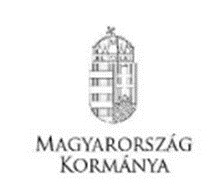 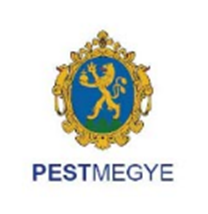 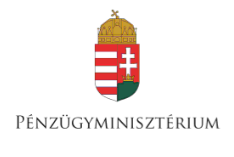 elkezdődött Dány Község bölcsőde bővítési projektje Támogatási Szerződés száma: 	PM_BOLCSODEFEJLESZTES_2019/4Projekt címe:	Dány Község bölcsőde bővítési projektjeBeruházás helyszíne:	2118 Dány, Szabadság út 8-12. hrsz. 768Projekt összköltsége:	120 millió forintTámogatás összege:	120 millió forintTámogatás intenzitása:	100%Projekt kezdete:	2021 július 21.Tervezett befejezés dátuma:	2022 december 31.A településen jelenleg egy önkormányzati tulajdonú, 2 csoportszobás bölcsőde működik, a Szabadság utca 8-12. szám alatt, összesen 24 férőhellyel. Jelen pályázatban a meglévő bölcsőde egy 12 férőhelyes új csoporttal bővül a szükséges kiszolgáló helyiségekkel együtt. A hozzáépített épületrész nettó alapterülete 138,56 m2. Az épület mellett a gyermekek életkori sajátosságainak megfelelő, biztonságos játszóudvar is fejlesztésre kerül. A meglévő épület és az új épületszárny is akadálymentesített kialakítású, egyenlő esélyt teremtve ezzel minden látogató számára. A családi és munkahelyi teendők összeegyeztetéséhez a családi bevétel és a részmunkaidős foglalkoztatás növeléséhez, szükséges a kisgyermekek napközbeni ellátása. A bölcsődébe járó kisgyermekek hamarabb szocializálódnak, az óvodai beilleszkedés ezáltal könnyebb lesz számukra. A bölcsőde létesítése egyben munkahelyeket is teremt, melyeket elsősorban helyi lakosokkal szeretnénk betölteni.A kivitelező cég kiválasztása közbeszerzési eljárás keretében történt meg, ennek alapján a kivitelezési munkálatokat a KORRENT Építőipari, Kereskedelmi és Szolgáltató Kft végzi. Az épület gazdaságos üzemeltetésére nagy hangsúlyt fektetünk. Megújuló energetikai fejlesztés is megvalósul, napelemes rendszer kerül kiépítésre, melynek segítségével a bővített épületrész fűtése is megoldásra kerül.Dány Község Önkormányzata sikeres pályázatot nyújtott be az „Önkormányzati tulajdonú bölcsődei ellátást nyújtó intézmények fejlesztésének támogatása Pest megyében” című, PM_BOLCSODEFEJLESZTES_2019 kódszámú pályázati felhívásra. A projekt a Pénzügyminisztérium támogatásával valósul meg. A támogatás forrása a Pest megye Területfejlesztési Koncepciója 2014-2030 és Pest megye Területfejlesztési Programja 2014-2020 megvalósításához nyújtott célzott pénzügyi költségvetési támogatás a Pest megyei fejlesztések előirányzatból. Az önkormányzat a 2020. július 22-ei döntés alapján 120 millió forint vissza nem térítendő támogatás segítségével a település bölcsődéjét egy 12 férőhelyes csoportszobával bővítheti.